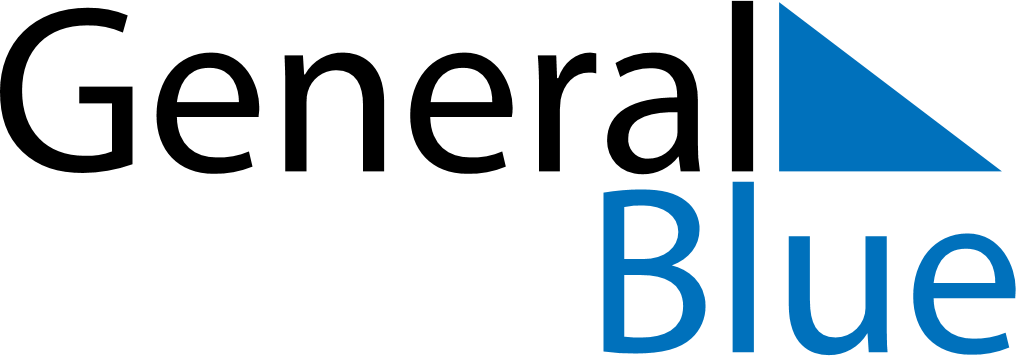 Weekly CalendarOctober 13, 2025 - October 19, 2025Weekly CalendarOctober 13, 2025 - October 19, 2025Weekly CalendarOctober 13, 2025 - October 19, 2025Weekly CalendarOctober 13, 2025 - October 19, 2025Weekly CalendarOctober 13, 2025 - October 19, 2025Weekly CalendarOctober 13, 2025 - October 19, 2025Weekly CalendarOctober 13, 2025 - October 19, 2025MondayOct 13MondayOct 13TuesdayOct 14WednesdayOct 15ThursdayOct 16FridayOct 17SaturdayOct 18SundayOct 195 AM6 AM7 AM8 AM9 AM10 AM11 AM12 PM1 PM2 PM3 PM4 PM5 PM6 PM7 PM8 PM9 PM10 PM